МІСЦЕВЕ САМОВРЯДУВАННЯ   ВИКОНАВЧИЙ  КОМІТЕТ  ПОКРОВСЬКОЇ  МІСЬКОЇ  РАДИДНІПРОПЕТРОВСЬКОЇ  ОБЛАСТІ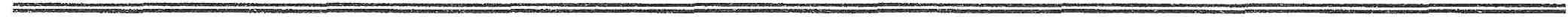 ПРОЕКТ РІШЕННЯ Розглянувши подані аукціонною комісією з продажу об’єктів малої приватизації комунальної власності територіальної громади м.Покров Дніпропетровської області умови продажу об’єктів малої приватизації комунальної власності територіальної громади міста Покров Дніпропетровської області, приватизація яких затверджена рішенням 35 сесії Покровської міської ради 7 скликання від 27.07.2018 №10 «Про приватизацію об’єктів комунальної власності територіальної громади міста Покров Дніпропетровської області», на виконання вимог пункту 22 «Порядку проведення електронних аукціонів для продажу об’єктів малої приватизації та визначення додаткових умов продажу», затвердженого постановою Кабінету Міністрів України від 10.05.2018 №432, керуючись Законом України «Про приватизацію державного і комунального майна», виконком міської радиВ И Р І Ш И В:1. Затвердити умови продажу об’єктів малої приватизації комунальної власності територіальної громади м.Покров Дніпропетровської області, додаються.2.Контроль за виконанням  цього  рішення  покласти  на заступника міського голови Чистякова О.Г.Сідашова Т.В. 42244 Про затвердження умов продажуоб’єктів малої приватизації комунальної власності територіальної громади міста Покров Дніпропетровської області